Five Pillars of Islam									Name _______________________________________													Date ______________________ Class ____________Directions: Using the columns provided below, write out the Five Pillars of Islam.  Create a picture representation of each of the Five Pillars to help you remember the main components of the Islamic faith.  At the end, color each pillar a different color.  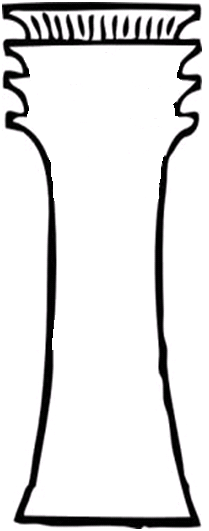 